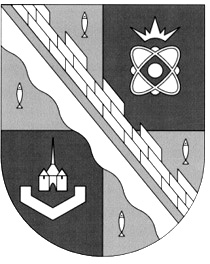                            администрация МУНИЦИПАЛЬНОГО ОБРАЗОВАНИЯ                                             СОСНОВОБОРСКИЙ ГОРОДСКОЙ ОКРУГ  ЛЕНИНГРАДСКОЙ ОБЛАСТИ                             постановление                                                    от 13/07/2023 № 2008О внесении изменений в постановление администрации Сосновоборского городского округа от 05.10.2021 № 2057 «Об утверждении  перечня главных администраторовдоходов и перечня главных администраторов источниковфинансирования дефицита бюджета Сосновоборскогогородского округа»В  соответствии с пунктом 3.1, абзацем четвертым пункта 3.2 статьи 160.1,  пунктом 3, абзацем четвертым пункта 4 статьи 160.2 Бюджетного Кодекса Российской Федерации, приказом Минфина России от 17.05.2022 N 75н "Об утверждении кодов (перечней кодов) бюджетной классификации Российской Федерации на 2023 год (на 2023 год и на плановый период 2024 и 2025 годов администрация Сосновоборского городского округа                         п о с т а н о в л я е т:Внести изменения в постановление администрации Сосновоборского городского округа от 05.10.2021 № 2057 «Об утверждении  перечня главных администраторов доходов и перечня главных администраторов источников финансирования дефицита бюджета Сосновоборского городского округа»: Дополнить перечень главных администраторов доходов бюджета Сосновоборского городского округа (приложение 1 к постановлению администрации Сосновоборского городского округа от 05.10.2021  № 2057) следующей строкой:Утвердить перечень главных администраторов источников финансирования дефицита бюджета Сосновоборского городского округа, указанных в приложение 2 к постановлению администрации Сосновоборского городского округа от 05.10.2021 № 2057, в новой редакции согласно приложению к настоящему постановлению.2. Отделу по связям с общественностью (пресс-центр) комитета по общественной безопасности и информации разместить настоящее постановление на официальном сайте Сосновоборского городского округа.3. Общему отделу администрации обнародовать настоящее постановление на электронном сайте городской газеты «Маяк».4. Настоящее постановление вступает в силу со дня официального обнародования.5. Контроль за исполнением настоящего постановления возложить на председателя комитета финансов Сосновоборского городского округа Попову Т.Р.Глава Сосновоборского городского округа                                                             М.В. ВоронковИсп. Смольянинова Светлана СергеевнаТел. (881369)2-35-93 (Комитет финансов СГО) БОСОГЛАСОВАНО: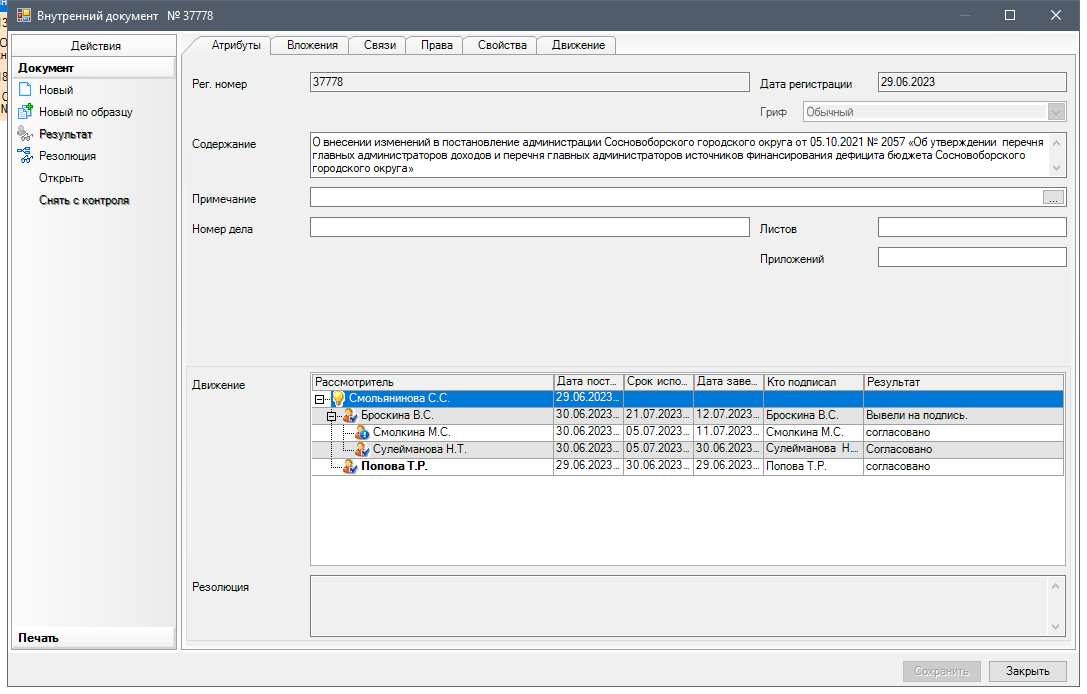 Рассылка: Совет депутатов, , КСП, КФ, КУМИ, КО, ЦБ адм., юр.отдел, Пресс-центр УТВЕРЖДЕНпостановлением администрации Сосновоборского городского округа от 13/07/2023 № 2008(Приложение)ПЕРЕЧЕНЬглавных администраторов источников финансирования дефицита бюджета Сосновоборского городского округаКод глав-ногоадми-нист-раторадоходов бюджетаНаименование главного администратора доходов бюджетаКод вида (подвида) доходов бюджетаНаименование кода вида (подвида) доходов бюджета007Комитет образования Сосновоборского городского округа1 16 10100 04 3 000 140Денежные взыскания, налагаемые в возмещение ущерба, причиненного в результате незаконного или нецелевого использования бюджетных средств (в части бюджетов городских округов)Код глав-ногоадми-нист-ратораисточников финансирования дефицита бюджетаНаименование главного администратора источников финансирования дефицита бюджета Код группы, подгруппы, статьи и вида  источника финансирования дефицита бюджетаНаименование кода группы, подгруппы, статьи и вида  источника финансирования дефицита бюджета001Администрация Сосновоборского городского округа 01 02 00 00 04 0000 710Привлечение городскими округами кредитов от кредитных организаций в валюте Российской Федерации001Администрация Сосновоборского городского округа01 02 00 00 04 0000 810Погашение городскими округами кредитов от кредитных организаций в валюте Российской Федерации001Администрация Сосновоборского городского округа 01 03 00 00 04 0000 710Получение кредитов от других бюджетов бюджетной системы бюджетом городского округа в валюте Российской Федерации001Администрация Сосновоборского городского округа01 03 00 00 04 0000 810Погашение кредитов, полученных от других бюджетов бюджетной системы бюджетом  городского округа в валюте Российской Федерации012Комитет финансов Сосновоборского городского округа 01 05 02 01 04 0000 510Увеличение прочих остатков денежных средств бюджета городского округа012Комитет финансов Сосновоборского городского округа 01 05 02 01 04 0000 610Уменьшение прочих остатков денежных средств бюджета городского округа012Комитет финансов Сосновоборского городского округа 01 06 04 01 04 0000 810Исполнение муниципальных гарантий городских округов в валюте Российской Федерации в случае, если исполнение гарантом муниципальных гарантий ведет к возникновению права регрессного требования гаранта к принципалу либо обусловлено уступкой гаранту прав требования бенефициара к принципалу012Комитет финансов Сосновоборского городского округа 01 06 08 00 04 0000 640Возврат прочих бюджетных кредитов (ссуд), предоставленных бюджетами городских округов внутри страны012Комитет финансов Сосновоборского городского округа 01 06 10 02 04 0000 550Увеличение финансовых активов в собственности городских округов за счет средств на казначейских счетах для осуществления и отражения операций с денежными средствами, поступающими во временное распоряжение получателей средств местного бюджета, казначейских счетах для осуществления и отражения операций с денежными средствами бюджетных и автономных учреждений, казначейских счетах для осуществления и отражения операций с денежными средствами юридических лиц, не являющихся участниками бюджетного процесса, бюджетными и автономными учреждениями